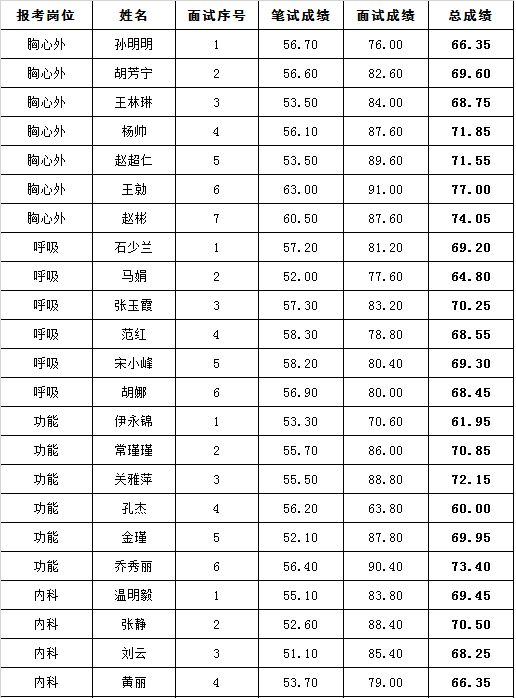 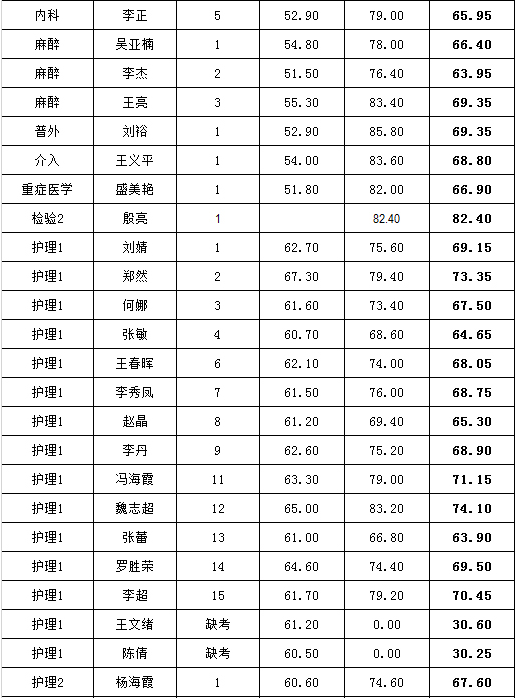 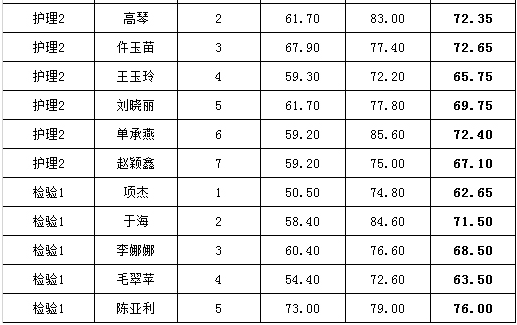 山东省胸科医院人事科　　2017-06-19